OSNOVO -  Новые управляемые промышленные коммутаторы SW-81604/ILB и SW-71604/ILВысокопроизводительные гигабитные управляемые коммутаторы OSNOVO уровня L2 на 20 портов - SW-81604/ILB и SW-71604/IL - с 4-мя SFP слотами и поддержкой топологии "кольцо" в промышленном исполненииOSNOVO представила новые высокопроизводительные гигабитные управляемые коммутаторы:    SW-81604/ILB - это промышленный управляемый (L2+) PoE коммутатор Gigabit Ethernet на 20 портов. Порты: 8 x GE (10/100/1000Base-T) с PoE (до 30W) + 8 x GE (10/100/1000Base-T) + 4 x GE (SFP 1000Base-X). Вход для резервного питания и тревожный выход. Уровень управления L2 (Web smart). Соответствует стандартам PoE IEEE 802.3af/at. Автоматическое определение и режим антизависания PoE устройств, управление питанием.SW-71604/IL - это промышленный управляемый (L2+) коммутатор Gigabit Ethernet на 20 портов. Порты: 16 x GE (10/100/1000Base-T) + 4 x GE (SFP 1000Base-X). Вход для резервного питания и тревожный выход. Уровень управления L2 (Web smart).*Блок питания в комплект поставки коммутаторов не входит!SW-81604/ILBОсновные характеристики:Общее кол-во портов:20Кол-во портов GE+PoE:8Кол-во портов GE (не Combo порты):8Кол-во портов SFP (не Combo порты):4Мощность PoE на один порт (макс.):30Суммарная мощность PoE всех портов (макс.):240Стандарты PoE:IEEE 802.3af IEEE 802.3atМетод подачи PoE:Метод A 1/2(+), 3/6(-)Топологии подключения:звезда каскад кольцоУправление:даРеле аварийной сигнализации:DC24V,1A(НО, НЗ)Энергопотребление (без нагрузки PoE):15 ВтВстроенная грозозащита:6кВПросмотреть все характеристики...схема применения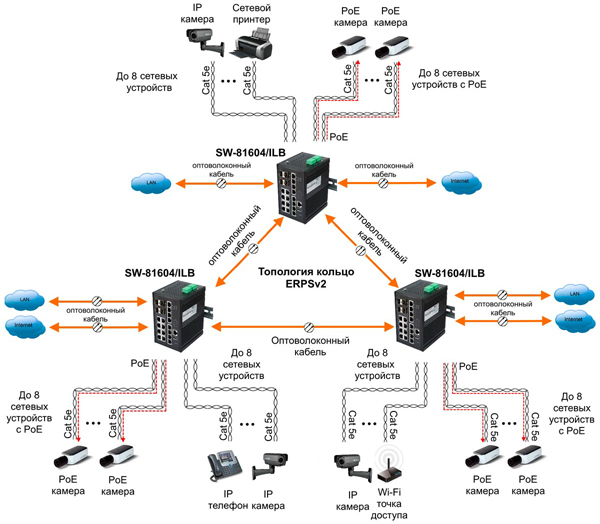 SW-71604/ILОсновные характеристикиОбщее кол-во портов:20Кол-во портов GE (не Combo порты):16Кол-во портов GE SFP (не Combo порты):4Топологии подключения:Звезда каскад кольцоПитание:DC 12~48V, с резервированиемЭнергопотребление:23 ВтВстроенная грозозащита:1 КВКласс защиты:IP31Размеры (ШхГхВ) (мм):93 x 145 x 118Способ монтажа:-на DIN-рейку, -на стенуРабочая температура:-40…+75 ºСПросмотреть все характеристики...схема применения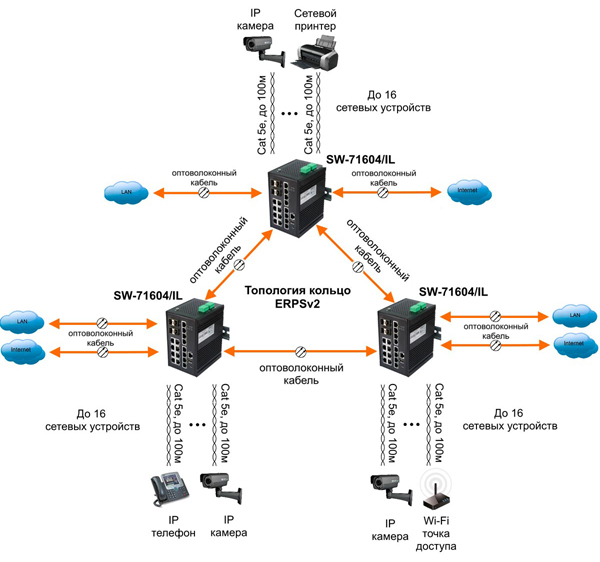 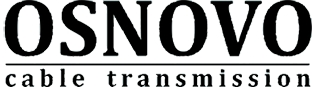 Гарантия - 5 лет!По вопросам приобретения обращайтесь к официальным дилерам OSNOVO, подробные описания оборудования для вашего решения на нашем сайте.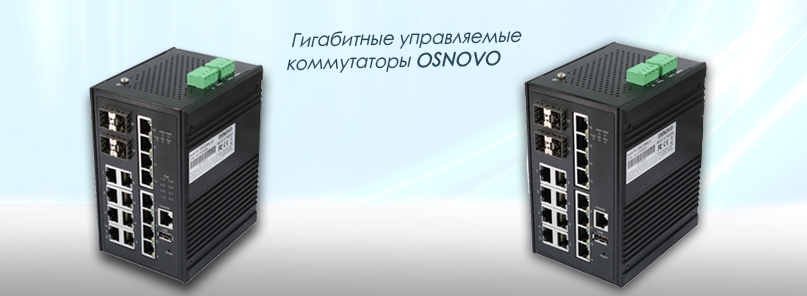  SW-81604/ILB  SW-71604/IL